Uniwersytet Rzeszowski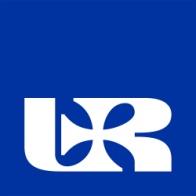 Kolegium Nauk HumanistycznychInstytut NeofilologiiKatedra Rusycystyki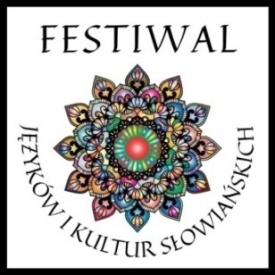 Regulamin Festiwalu Języków i Kultur Słowiańskich §1Postanowienia ogólneOrganizatorem Festiwalu Języków i Kultur Słowiańskich dla województwa podkarpackiego – zwanego dalej Festiwalem – jest Katedra Rusycystyki w Instytucie Neofilologii Uniwersytetu Rzeszowskiego.Czynnymi uczestnikami Festiwalu mogą być uczniowie szkół podstawowych i średnich województwa podkarpackiego oraz studenci Katedry Rusycystyki.W ramach Festiwalu odbędą się wykłady, prezentacje, seminarium dla nauczycieli oraz konkursy dla uczniów i studentów.Tematyka wykładów:        „Języki słowiańskie dawniej i dziś”        „Ukraina – kultura i obyczaje”Rodzaje konkursów:test wyboru (w języku polskim) na temat Języki i kultury Słowian dla uczniów szkół podstawowych i średnich (zdalnie, MS Teams). Pytania do konkursu zostaną opracowane na podstawie postów zamieszczanych cyklicznie z dopiskiem „Konkurs – JiKS” na profilu społecznościowym Katedry Rusycystyki UR (www.facebook.com/kfrur);leksykalno-gramatyczny test znajomości języka rosyjskiego dla uczniów szkół średnich (zdalnie, MS Teams);test dla studentów Katedry Rusycystyki (w formie stacjonarnej) na podstawie obejrzanego filmu (film zostanie wskazany najpóźniej 4 tygodnie przed Festiwalem);konkurs piosenki słowiańskiej (w formie stacjonarnej) dla uczniów wszystkich typów szkół i studentów Katedry Rusycystyki (języki: rosyjski, ukraiński, białoruski).W wydarzeniu oprócz czynnych uczestników konkursów mogą brać udział wszystkie osoby zainteresowane tematyką imprezy i współpracą z Katedrą Rusycystyki. Udział w Festiwalu jest bezpłatny.Festiwal odbędzie się w dniach 02-03.03.2023; rozstrzygnięcie wszystkich konkursów, rozdanie dyplomów i nagród zaplanowano na 03.03.2023.§2Cele FestiwaluPopularyzacja dorobku kulturowego i cywilizacyjnego krajów słowiańskich.Rozbudzanie wśród uczniów zainteresowania językami słowiańskimi.Motywowanie uczniów do nauki języków obcych.Integracja młodzieży województwa podkarpackiego.Nawiązywanie i kontynuowanie współpracy ze szkołami.Prezentacja i popularyzacja dorobku naukowego Pracowników Katedry Rusycystyki w ramach prowadzonych wykładów.Prezentacja i promocja oferty edukacyjnej Katedry Rusycystyki.§3Przebieg KonkursówKonkursy (a, b, c) odbędą się 02.03.2023. Konkurs piosenki słowiańskiej (d) zostanie przeprowadzony 03.03.2023.Konkursy (a, b) odbędą się zdalnie w formie pisemnej i polegać będą na rozwiązaniu testu. Uczestnicy mają obowiązek włączenia kamery i mikrofonu podczas całego przebiegu konkursów i samodzielnego rozwiązania testów. W przypadku naruszenia zasad regulaminu Festiwalu Organizator zastrzega sobie prawo do wykluczenia uczestnika z konkursu. Przebieg konkursów będzie dokumentowany w formie nagrania. Organizator nie ponosi odpowiedzialności za problemy techniczne uczestników w trakcie trwania konkursów. Zainteresowane osoby będą mogły wziąć udział w obydwu konkursach – nie będą one kolidowały ze sobą czasowo.Konkurs dla studentów (c) odbędzie się w formie stacjonarnej w Katedrze Rusycystyki.Testy będą oceniane przez Komisje Konkursowe, których członkami są Pracownicy Katedry Rusycystyki.Szczegółowe wytyczne dla uczestników konkursu piosenki:Każdy uczestnik prezentuje jeden utwór w języku rosyjskim, ukraińskim lub białoruskim.W zależności od liczby zgłoszeń przewiduje się podział uczestników na kategorie (soliści, duety, zespoły, kategorie wiekowe).Oceny dokonuje jury, w którego skład wchodzą Pracownicy Katedry Rusycystyki, przedstawiciele Studentów, Partnerów wydarzenia i Sponsorów nagród.Kryteria oceny konkursu piosenki:zdolności wokalne;opanowanie pamięciowe tekstu piosenki;wymowa, intonacja;interpretacja utworu;ruch sceniczny i strój;ogólny wyraz artystyczny wykonania.§4ZgłoszeniaZainteresowani uczniowie zgłaszają swój udział w poszczególnych konkursach za pośrednictwem nauczycieli. Nauczyciele przesyłają Karty zgłoszeniowe w terminie 14.12-12.02.2023 na adres: festiwal@ur.edu.pl; pozostałe dokumenty (Oświadczenia i Klauzule informacyjne podpisane przez pełnoletnich uczestników bądź ich opiekunów prawnych – w przypadku osób niepełnoletnich)  nauczyciele dostarczają osobiście w dniu Festiwalu. Przesłanie uzupełnionej Karty zgłoszeniowej w wyznaczonym terminie jest koniecznym warunkiem udziału w wydarzeniu.Studenci przesyłają wypełnioną Kartę zgłoszeniową, Klauzulę informacyjną oraz  Oświadczenie osobiście w terminie 14.12-12.02.2023 na adres: festiwal@ur.edu.pl lub przekazują koordynatorowi Festiwalu – dr M. Dziedzic.§5NagrodyTroje najlepszych uczestników w każdej kategorii otrzymuje tytuł Laureata Festiwalu Języków i Kultur Słowiańskich.Wszyscy uczestnicy otrzymują pamiątkowe dyplomy (w wersji elektronicznej), a Laureaci Festiwalu dodatkowo nagrody rzeczowe.Nagrody zostaną wręczone 03.03.2023.§6TerminarzZgłoszenia do udziału w Festiwalu przyjmowane są w terminie 14.12-12.02.2023 r.Termin przebiegu i rozstrzygnięcia konkursów 02-03.03.2023.Szczegółowy program wydarzenia wraz z danymi do logowania na platformie MS Teams zostanie przesłany najpóźniej na 3 dni przed rozpoczęciem wydarzenia.Ogłoszenie wyników wszystkich konkursów i wręczenie nagród laureatom 03.03.2023 r.§7Postanowienia końcoweNiniejszy Regulamin jest jedynym dokumentem określającym zasady przeprowadzenia Festiwalu i poszczególnych konkursów.Uczestnik przystępując do konkursu i podając swoje dane osobowe, może wyrazić zgodę na ich przetwarzanie przez Uniwersytet Rzeszowski w celu dokumentacji i rozliczenia przeglądu (zgodnie z art. 13 ogólnego rozporządzenia o ochronie danych osobowych –RODO z dnia 27 kwietnia 2016 r. (Dz. Urz. UE L 119 z 04.05.2016).Każdy z uczestników przeglądu wyraża zgodę na zarejestrowanie w czasie konkursu, utrwalenie na nośnikach audiowizualnych jego wizerunku i danych w materiałach Organizatora. Uczestnik do karty zgłoszeniowej załącza podpisane przez siebie (w przypadku osób pełnoletnich) lub przez swojego opiekuna prawnego (w przypadku uczestników niepełnoletnich) dokumenty będące załącznikami do niniejszego regulaminu (Klauzulę informacyjną oraz Oświadczenie).W przypadku niewielkiej liczby zgłoszeń do poszczególnych konkursów Organizator zastrzega sobie prawo do przyjęcia zgłoszeń uczestników spoza województwa podkarpackiego.Organizator zastrzega sobie prawo dokonywania w uzasadnionych przypadkach zmian w Regulaminie Festiwalu.Sytuacje nieobjęte niniejszym Regulaminem rozstrzyga Organizator Festiwalu.Szczegółowych informacji udziela Koordynator Festiwalu dr Małgorzata Dziedzic, e-mail: festiwal@ur.edu.pl.Wszystkie informacje na temat Festiwalu będą na bieżąco zamieszczane w wydarzeniu na profilu społecznościowym Katedry Rusycystyki UR www.facebook.com/kfrur oraz stronie internetowej Uniwersytetu Rzeszowskiego pod adresem: https://www.ur.edu.pl/kolegia/kolegium-nauk-humanistycznych/student/kierunki-studiow/filologia-rosyjska w zakładce Festiwal Języków i Kultur Słowiańskich 2023.